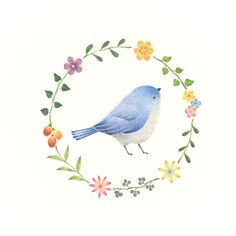 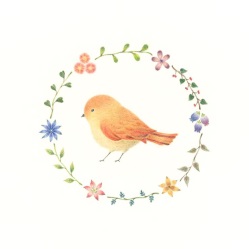 当健診センターでは専門医のもと、最新の検査機器を使用して安心・安楽な大腸内視鏡健診を実施致しております。人間ドックなどの健診オプションとして、また症状はないが大腸内視鏡を健診としてご希望される方は自費にてご予約を承ります。※各健診の受診日とは別日の実施となります。★予約方法　　　完全予約制　ご予約時に「大腸内視鏡検査希望」とお伝え下さい。　　　　　　　　　　人間ドック予約完了後、担当者より折り返しご連絡します。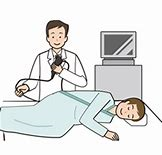 ★検査日　　　火・木・金の午後　★検査費用　　￥２１，６００　（検査食の代金を含みます）　　　　内訳）　検査説明来院時に￥３，０００（診察料・検査食代）　　　　　　　　健診受診の日に￥１８，６００（自費検査料）をお支払頂きます。　★検査中に所見を認め、病理組織検査（生検）を実施の場合保険診療に切り替わり別途料金がかかります。　　約￥７，０００～￥１５，０００　　★ポリープ切除術を同時に施行した場合　（自費検査料分も保険診療の扱いとなります）　　　　　　検査日の全額が保険診療で実施できます。　 　 約￥３０，０００～（内容による）　　　　　　　　　※保険診療分のお支払いはクレジットカード対応しておりません。　　　　　　　　　　　　　　　　　　　　　　　　　　　★所要時間　　　検査のみ約３０分　（来院から会計まで約２～３時間）	★検査までの流れ（※生検・ポリープ切除術を実施した場合、安静にお時間を要することがあります。）０１２０－７３３－１５３　（ｶﾞｲﾀﾞﾝｽ　１予約担当）受付時間　平日9:00-16：00　土曜9:00-12：00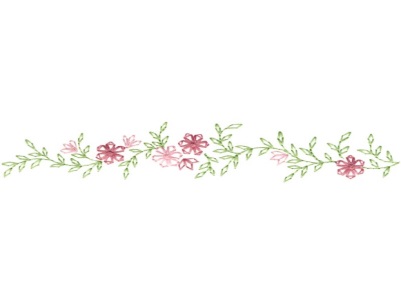 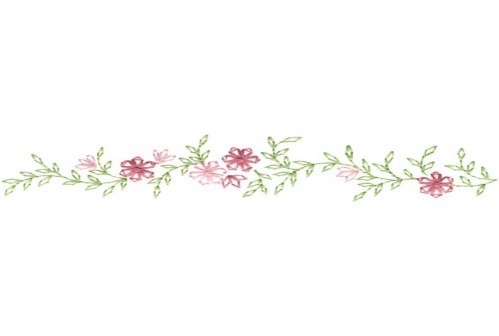 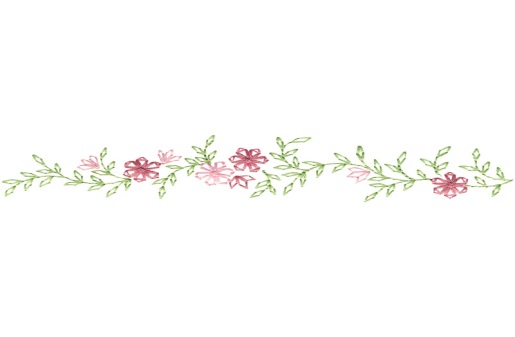 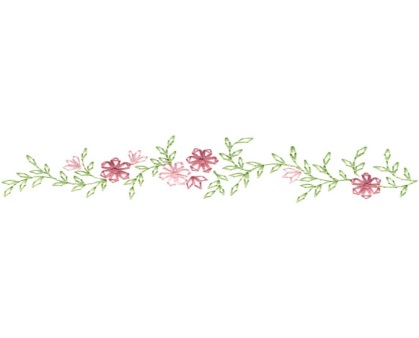 戸塚共立メディカルサテライト健診センターご予約➡(初回受診)検査説明➡(検査前日)ご自宅で検査食➡午後受付➡便の状態確認➡鎮静➡内視鏡検査実施　➡目が覚めるまで安静➡会計➡後日結果報告